	Na temelju stavka 4. članka 32. Statuta Općine Garčin („Službeni vjesnik Brodsko-posavske županije“ broj 09/09), Općinsko vijeće općine Garčin na svojoj 27. sjednici održanoj . veljače 2017. godine donosi ZAKLJUČAKo Izvješću o ostvarenju Programa vatrogastva i zaštite od požara i civilne zaštite za koje se sredstva izdvajaju iz proračuna općine Garčin za 2016. godinuČlanak 1.	Općinsko vijeće usvaja Izvješće o ostvarenju Programa vatrogastva i zaštite od požara i civilne zaštite za koje se sredstva izdvajaju iz proračuna općine Garčin za 2016. godinu.Članak 2.	Tekst izvješća se u propisanom obliku prilaže zapisniku i čini njegov sastavni dio.Članak 3.	Ovaj Zaključak stupa na snagu danom donošenja, a bit će objavljen u Službenom vjesniku Brodsko-posavske županije.OPĆINA GARČINOPČINSKO VIJEĆEKLASA: 021-01/17-01/URBROJ: 2178/06-01-17-01Garčin, . veljače 2017.									Predsjednik Općinskog vijeća:										Mato Jerković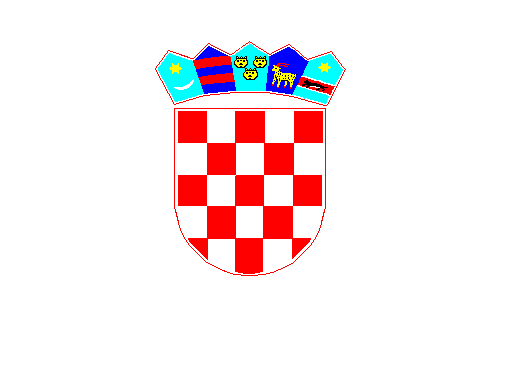          REPUBLIKA HRVATSKA BRODSKO-POSAVSKA ŽUPANIJA              OPĆINA GARČINKLASA: 363-01/17-01/8URBROJ: 2178/06-03-17-01Garčin, 2. veljače 2017. Izvješće o ostvarenju Programavatrogastva i zaštite od požara i civilne zaštite za koje se sredstvaizdvajaju iz proračuna Općine Garčin za 2016. godinu	U skladu s potrebama općine Garčin tijekom 2016. godine financirane se aktivnosti kako slijedi:AKTIVNOST: vatrogastvo i zaštita od požaraTekuće donacije DVD Garčin:					62.000,00 knTekuće donacije VZO Garčin					13.000,00 kn						Ukupno:		75.000,00 knAKTIVNOST: vatrogastvo i civilna zaštitaSufinanciranje rada HGSS Slavonski Brod:			   5.000,00 kn	Za realizaciju Programa vatrogastva i zaštite od požara i civilne zaštite za koje se sredstva izdvajaju iz proračuna Općine Garčin u 2016. godini utrošeno je 80.000,00 kn.      	NAČELNIK OPĆINE GARČIN:         Mato Grgić, dipl. iur.